Reitwoche in der Propstei St. Gerold  2019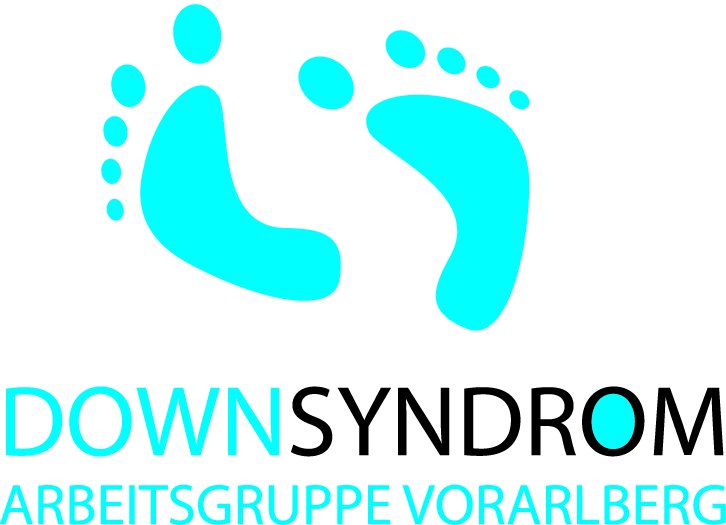 für Mitglieder der Arbeitsgruppe Down-Syndrom Vorarlberg Wir freuen uns, dass wir auch 2019 wieder unsere beliebten  Reittherapiewochen anbieten können.Termine:	Sonntag, 21. Juli bis Freitag, 26. Juli 2019	(mit Übernachtung und VP, Anreise ab 16.00 Uhr, Abreise n. d. Mittagessen)	Sonntag, 25. August  bis Freitag, 30. August 2019	(mit Übernachtung und VP, Anreise ab 16.00 Uhr, Abreise n. d. Mittagessen)Die „reitenden“ Teilnehmer verbringen die Vormittage (9:00 – 11:30 Uhr) gemeinsam im Reitstall. Der Nachmittag ist zur freien Verfügung.	Ort:	Propstei St. Gerold im Großen WalsertalSelbstbehalt:     375 Euro pro Mitglied  mit Down-Syndrom  und  einer  Begleitperson  für 5 Übernachtungen mit VP inkl. Reittherapie	100 Euro für Teilnehmer, die nicht in St. Gerold übernachten (5 Halbtage Reittherapie und 5 x  Mittagessen für  einen Therapieteilnehmer und eine Begleitperson)Achtung: Begrenzte Teilnehmerzahl mit maximal 8 Therapiepersonen pro Termin! Anmeldung nur mit Begleitperson(en) möglich! Buchungen mit Übernachtung werden bevorzugt.Alter der Reittherapieteilnehmer: 6 -99 JahreFür Geschwister besteht die Möglichkeit, direkt mit der Propstei an den Nachmittagen Reitstunden zu vereinbaren. Dies sollte jedoch im Voraus und möglichst früh geplant werden.    Wir weisen darauf hin, dass für Teilnehmer der Reitwoche die Möglichkeit der Inanspruchnahme der Vereinsförderung entfällt.  Für Personen mit Down-Syndrom wird seitens der Reittherapeutinnen ein ärztliches Attest gefordert (Formular wird beigelegt).Die AG Down-Syndrom übernimmt keinerlei Haftung!Anmeldungbei Roswitha Stachniß, T: 0664/2148940,  roswitha.stachniss@alcolor.atoder Roswitha Stachniß, Walgaustr. 33, 6824 SchlinsAnmeldeschluss: 10. März 2019Gültigkeit der Anmeldung ab Eingang des Selbstbehaltes auf dem 
  Vereinskonto IBAN: AT64 3746 8000  0010 5742 BIC: RVVGAT2B468AnmeldungHiermit melde ich folgende Personen zur Reitwoche in der Propstei St. Gerold  an.  Wunschtermin: □ 21. Juli bis  26. Juli 2019	□ 25. August  bis 30. August 2019verbindlich an. Name und Anschrift der Begleitperson: ......................................................................................................…………………………………………………………………………………………….……Name und Geburtsdatum des Teilnehmers/der Teilnehmerin mit Down-Syndrom: ……………………………………..............................................................................................................teilnehmende Geschwister/Freunde: …………………………………………………………………………………………….Tel./ E-Mail : .........................................................................................................................................